We Can Pray as a FamilyPrimary Manual 1 ~ Lesson 27 ~ 1 Pager ~ Teacher’s EditionMaterials Needed ~ Device to play music and movie if possibleScripturesPictures of: Daniel in the Lions DenCopy of “Matt and Mandy” StoryTreat ~ Pretzels!We Can Pray as a Family file folder GameColoring PageA Book with a family in it.Things to Pray for Game Gathering Activities ~ Bathroom, Set up, Snacks, DrinksOpening Song ~ A Prayer Song (Primary Hymnbook; Hymn 22)Opening PrayerAttention Activity ~ Guessing Game!  Give hints and have them try to guess “Family Prayer”.  Hints: we do it as a family, we can do it before we eat, we do it in the morning and at night…Scripture ~ 3rd Nephi 18:21; The Lord tells us if we pray as a family we will be blessedScripture Story ~ Daniel and the Lions DenStory ~ “Matt and Mandy” ~ From 2011 Friend Activity ~ Things to Pray for Bingo, found on lds.org Testimony ~ Bear your testimony about how we can receive wonderful blessings as we pray as familiesClosing Song ~ I Pray in Faith (Primary Hymnbook; Hymn 14)Closing PrayerTreat ~ Pretzels – because their “arms” are folded   Video ~ “A Child’s Prayer” ~ Found on lds.orgBook ~ A Book With a Family in it Extra Activities ~ We Can Pray as a Family File Folder Game (sugardoodle.net)Prayer RocksToday in Sunbeams I Learned:We Can Pray as a FamilyToday we talked about the wonderful blessings we can receive when we pray as a family. We learned about Daniel in the Lions Den, and how powerful his prayer is.  Then we talked about how much more powerful prayer can be as a family.We sang, “ A Prayer Song”. We played Prayer Bingo, where we talked about the difference between asking and thanking for things in our prayers.And we ate pretzels as a treat, because they were folding their “arms”!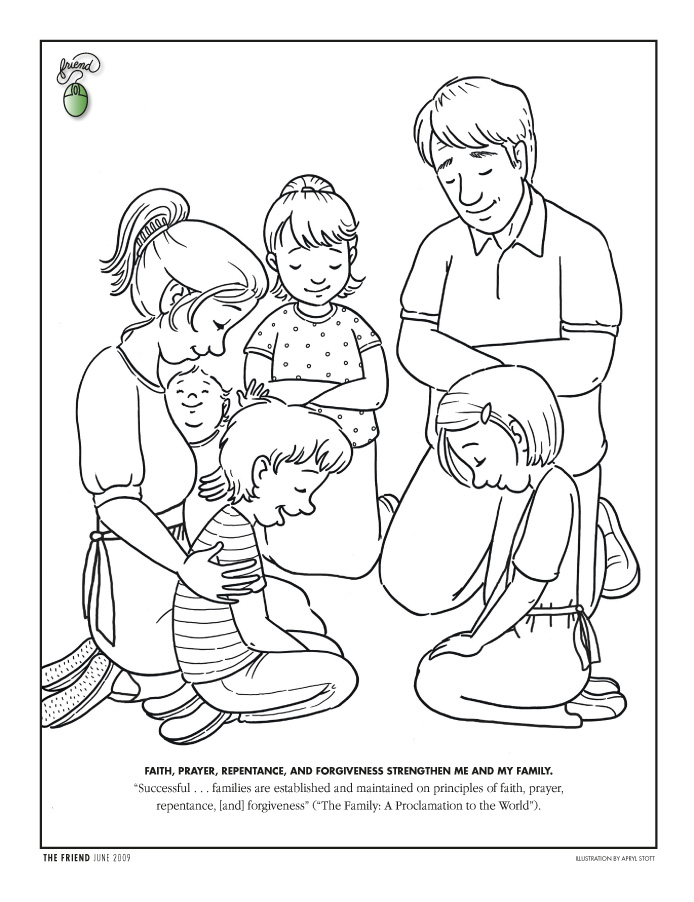 